TÍTULO (TODO EM CAIXA ALTA E NEGRITO)Nome Prenome e Sobrenome1Nome Prenome e Sobrenome2Nome Prenome e Sobrenome3Nome Prenome e Sobrenome4Palavras-chave: de 3 a 5 palavras, separadas entre si por ponto e finalizadas também com ponto.1 INTRODUÇÃO	A introdução deve apresentar de forma sucinta o tema abordado, o problema, a justificativa, os objetivos do trabalho, sem subdivisões em tópicos, mas com texto redigido em parágrafos.2 DESENVOLVIMENTO	Descrever os procedimentos necessários para a realização do trabalho.	Apresentar de forma sucinta os resultados obtidos a partir da indicação das fontes do conteúdo abordado no trabalho.2.1 SUBTÓPICOS DO DESENVOLVIMENTO	O desenvolvimento pode ser dividido em subtópicos, observado a regra para índices primários, secundários, terciários, etc.As ilustrações e tabelas, quando houver, devem ser inseridas no texto, seguindo a formatação a seguir.1 [digitar aqui o nome da escola e série do aluno]2 [digitar aqui o nome da escola e série do aluno]3 [digitar aqui o nome da escola e série do aluno]4 [digitar aqui a formação do professor que acompanhou o estudo]Gráfico 1 – Nome do gráfico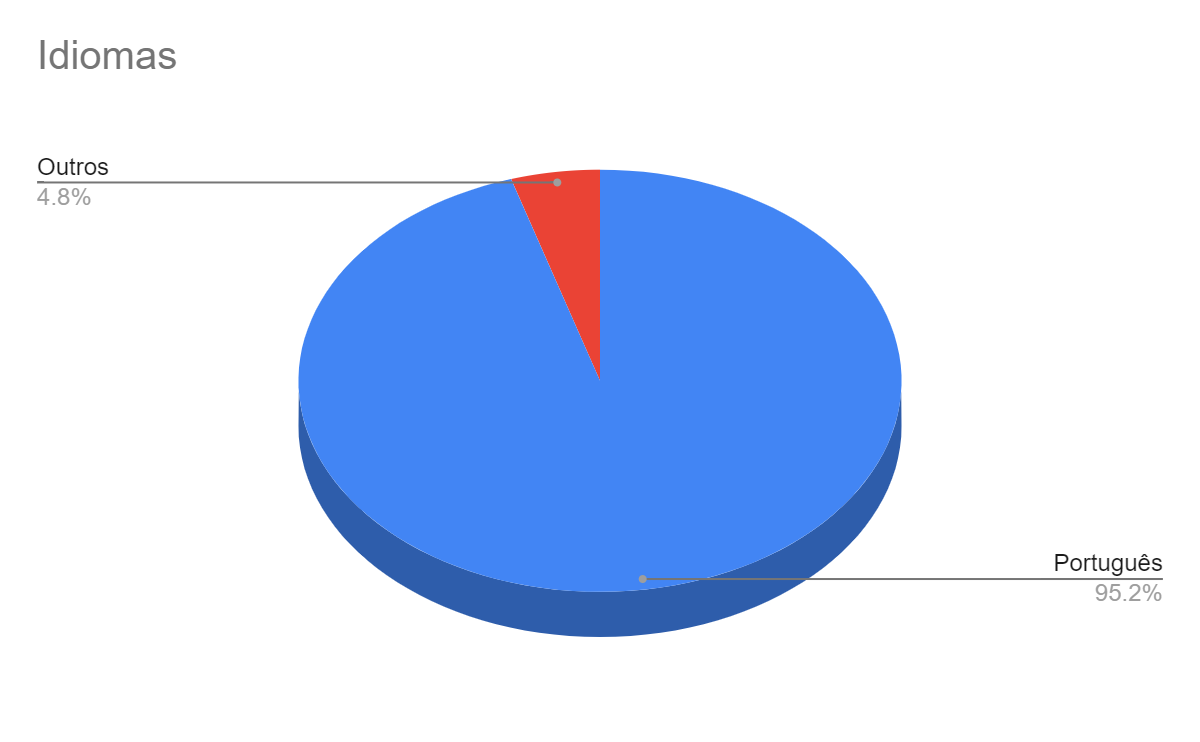 Fonte: xxxxxxxxxxxx acesso em xx.xx.20xx.3 CONSIDERAÇÕES FINAIS	Apresentar de forma sucinta as reflexões realizadas até o momento, os aspectos relevantes sobre o trabalho e as recomendações que se façam necessárias.4 FONTESListar as fontes de pesquisa utilizadas no texto.OBS.:- O TEXTO DEVE TER NO MÍNIMO 2 E NO MÁXIMO 3 PÁGINAS.- A FORMATAÇÃO (tamanho de letras, margens, negritos) DESTE MODELO NÃO DEVE SER ALTERADA.